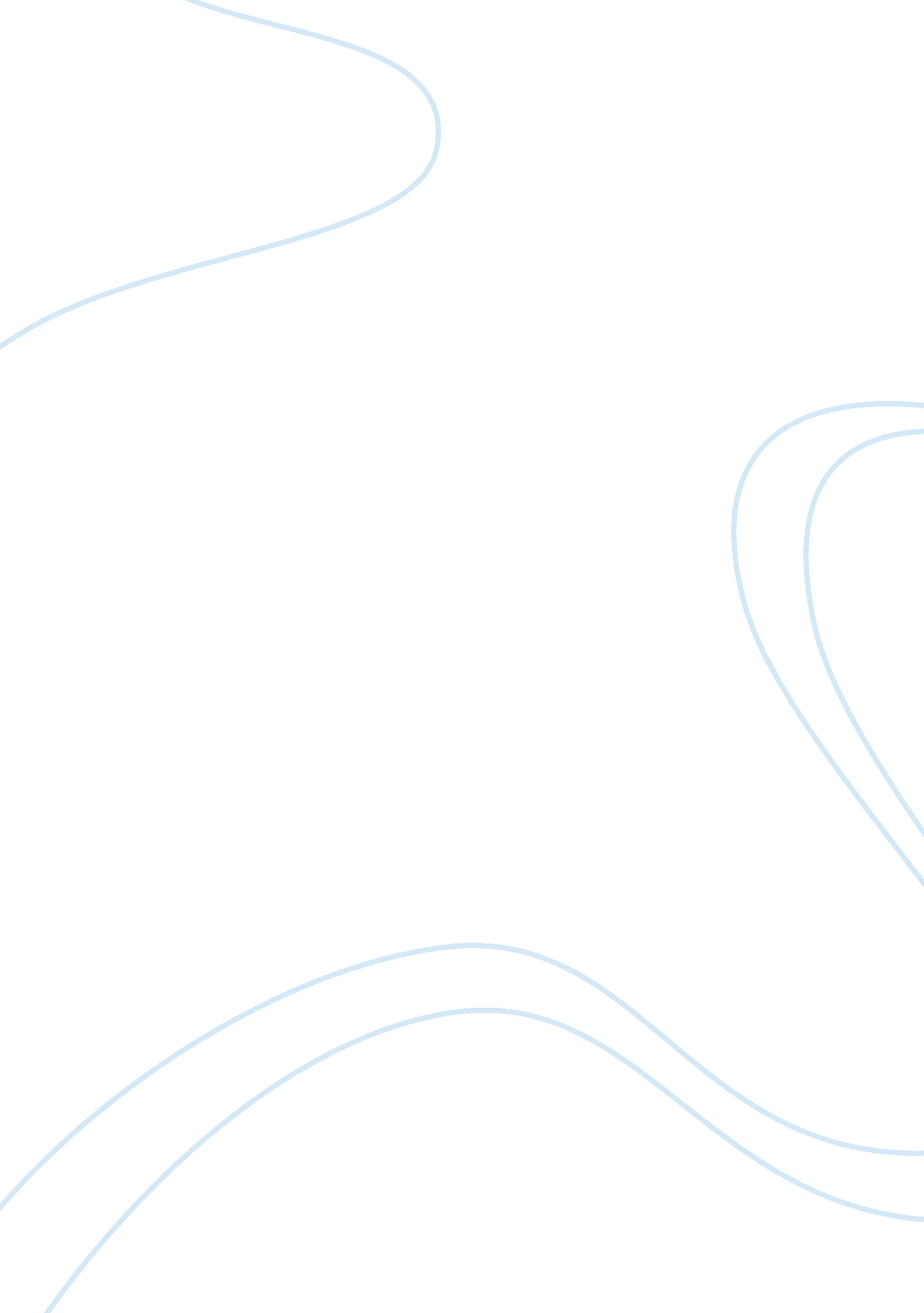 Shoe-horn sonata and vivian bullwinkle article essay essay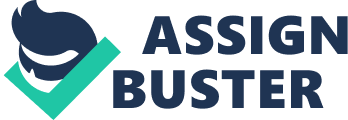 Composers use distinctively ocular images to research complex thoughts. These thoughts are what make the ocular images distinctive or memorable. In the instance of John Misto’s play. “ The Shoe-Horn Sonata. ” the atrociousnesss of war. the ability to get the better of hardship. the autumn of the imperium. trueness and friendly relationship are some of the cardinal subjects that are the complex thoughts Misto usage distinctively ocular images to research and therefore prosecuting his audience. Misto uses apposition. music. photographic images and symbolism and motives to research these thoughts. Contrastingly. the composer of another ocular text. Betty Jeffrey’s ( a POW subsister ) diary entry. “ A Story of Survival” tells the narrative of Sister Vivian Bullwinkle. a fellow nurse in the POW cantonment whom carried a awful secret. Betty explores similar thoughts as Mistro of the atrociousnesss of war and the ability to get the better of hardship throughout the diary extract. However she explores them otherwise with the usage of rich descriptive techniques in her journal. This creates distinctively ocular images of characters and scenes. Both texts usage distinctively ocular images to research their thoughts. Misto uses exposure to back up the actors’ . Bridie and Sheila’s. duologue. These exposures frequently bring the memories that the two adult females are remembering to life for the audience. The photographic images are used by Misto to make an extra ocular set to back up the narrative being told and acted. On top of this it besides acts as a commemoration for the adult females in those state of affairss and provides more information about the hideous events that took topographic point. the historical context and the societal and cultural attitudes at the clip. These images take the audience to the universe that the adult females had to digest. In act 1. scene 7 Misto utilizations projected images of adult females who are emaciated. Haggard and destitute whilst Bridie is explicating how the Japanese used to “ see how thin our organic structures could acquire before we started deceasing. ” This links back to the thought of the atrociousnesss of war. John besides uses jutting images of Singapore and the brilliant British metropolis there before it was attacked and a mark the British authorities put up in Singapore stating “ don’t listen to the rumour” whilst Bridie is depicting the emptying of Singapore and the naivete of the British to the onslaught. The images of the British metropolis transports the audience to the scene while the image of the mark reinforces the attitude Bridie had developed for the British authoritiess approach to war. John juxtaposes images of Singapore seaport with firing ships and clouds of fume to transport the audience back to the scene. Misto uses this image to contrast the metropolis before and after the onslaught. This allows the audience to understand the sudden displacement from security to absolute pandemonium that was experienced. This explores the thought of the autumn of the imperium. In contrast to this Betty uses rich descriptive techniques to research the thoughts of the atrociousnesss of war. Jeffrey describes what Vivian was a portion of and how she recounted back to them. “…as we all gathered round her she told us what had happened. ” She describes the slaughter of the ground forces nurses and how Vivian was the lone subsister. “ The nurses were told to organize a line… they were machine-gunned… all were killed outright except Vivian… a slug passed through her left side…” This creates distinctively ocular images through Jeffrey’s usage of her rich descriptive techniques. It paints a image in the audiences minds doing the character and puting come to life. The usage of projected imagination in Misto’s play lets the audience connect with characters and witness what they went through therefore doing it memorable. Misto uses extracts from more than a twelve vocals from the 1940s to attach to the jutting images. The usage of vocal and of instrumental music has several intents. First. it shows the audience power music can hold on your emotions. It adds assortment and emotional sub-text to many of the dramas scenes. It besides places them in their historical context. To research thoughts such as get the better ofing hardship Misto has uses a soundtrack which starts off distant and bit by bit gets louder. It is of 20 to thirty work forces gleefully singing ‘ O. Come All Ye Faithful’ . This vocal is played while Bridie is explicating Christmas clip. This shows the ability to get the better of hardship by being able to happen joy when you’re about dead. Bridie describes this by stating. “ And while we sang. there wasn’t a war. ” This besides lifts the audience’s liquors. ‘ The Blue Danube’ is played on the soundtrack as Sheila and Bridie explain how they were performed to by the Nipponese ground forces brass set. This was played to them the twenty-four hours they were released. It signifies a happy clip and the terminal of the war. In contrast. Jeffrey has used rich descriptive technique to research the thought of get the better ofing hardship. Betty goes explains how Vivian survived in the jungle for 10 yearss with the assistance of a watercourse her and the soldier she was looking for found and a little native colony. The item in which Jeffrey describes this creates a ocular image in the audience’s caput of what Vivian had to travel through to last. Therefore Misto has used music to make distinctively ocular images that explore the thought of get the better ofing hardship whilst Jeffrey has used rich descriptive technique. To research the thoughts of friendly relationship and trueness Misto has used symbolism and motive. The rubric of the drama. “ The Shoe-Horn Sonata” . suggests the importance of this motive throughout the drama. It symbolises trueness and friendly relationship that Bridie and Sheila had to each other and as the shoe-horn appears Misto efficaciously uses the ‘ distant sound of crickets’ . which highlight that Sheila is concealing something. It subsequently becomes apparent that Sheila didn’t merchandise the shoe-horn for quinine to salvage Bridie but sold herself. This act creates sympathy for Sheila and demonstrates trueness between the two adult females. The shoe-horn besides saves Sheila’s life in the South China Sea. It is used as an instrument in the choir to raise their liquors and beef up their bonds hence researching the thought of get the better ofing hardship. The symbolism of the shoe-horn is represented at the terminal of the drama. as Sheila provides her disclosure to Bridie and offers the shoe-horn dorsum to her as a mark of their renewed friendly relationship. Other points that symbolise their trueness and friendly relationship include the chop bone and caramel. Jeffrey contrasts this depicting the friendly relationship and trueness that the adult females in the POW cantonment and Vivian shared through the rich descriptive technique. She describes how after everyone heard the narrative of Bullwinkle the subject was purely forbidden for the continuance of the war. Otherwise people could hold been killed. Through the usage of symbolism Misto has explored the thoughts of friendly relationship and trueness whilst Jeffrey has used the rich descriptive technique to make distinctively ocular images of the scene and characters. In decision. of import elements used by John Misto in his drama to make visually typical images of complex thoughts and do them memorable include the usage of projected images. symbolism and motive. apposition and music. In comparing to Misto. Betty Jeffrey has used rich descriptive technique to research similar thoughts to John and make visually typical images of characters and scenes so as to prosecute the audience and do the narrative effectual and memorable. 